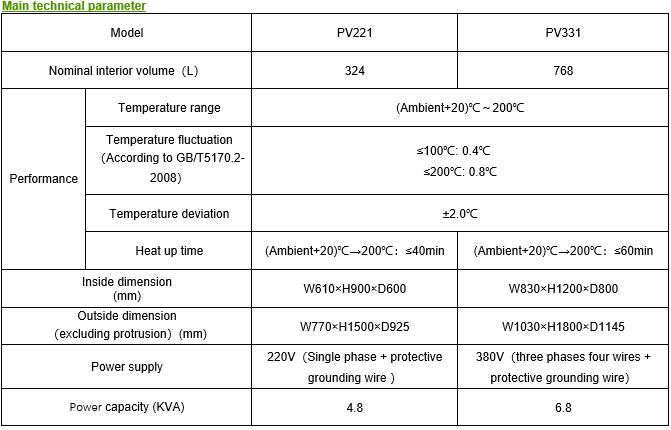 型号型号PV221PV331标称内容积（升）标称内容积（升）324768性能温度范围(环境温度+20)℃～200℃(环境温度+20)℃～200℃性能温度波动度
（按GB/T5170.2-2008规则表示）≤100℃: 0.4℃    
≤200℃: 0.8℃≤100℃: 0.4℃    
≤200℃: 0.8℃性能温度偏差±2.0℃±2.0℃性能升温时间(环境温度+20)℃→200℃：≤40min(环境温度+20)℃→200℃：≤60min内部尺寸(mm)内部尺寸(mm)W610×H900×D600W830×H1200×D800外部尺寸(mm)（不含凸起部分）外部尺寸(mm)（不含凸起部分）W770×H1500×D925W1030×H1800×D1145适用电源适用电源220V（单相+保护地线）380V（三相四线+保护地线）